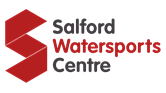 Watersports Instructor - Seasonal ContractsGrade: SCL Grade 3 - £19,312 - £20,493 + Weekend enhancementsWorking Hours: Various shift patterns, includes evening and weekendsLocation: Salford Watersports CentreClosing Date: 24th January 2022Contracts Available: Salford Community Leisure (SCL) is committed to Building a Great Place to Work; with over 500 employees servicing more than 3 million customer visits at 60+ venues across the city each year. We exist to ‘enhance the lives of people through providing sport, leisure and cultural opportunities’.We pride ourselves on recruiting the right people with the right values into the right roles. We are looking for professional, respectful, knowledgeable, passionate and solution driven people to join our team as we strive to deliver excellence to our customers. We have a range of exciting positions available for passionate watersports instructors whose roles will be to assist with the delivery & development of a watersports and land based outdoor activities programme.This roles are based at Salford Watersports Centre, Salford Quays, Salford, Manchester. It is a thriving Watersports & outdoor activity centre, providing a programme of activities all year round in the heart of the city.Requirements: Hold and at least one NGB coaching qualification from the below:RYA Dinghy, Powerboat or Start Windsurf Instructor or aboveBC / UKCC Paddle Sports Coach Level 1 or above ( or Paddlesports Instructor)BWSW System 2.0 Operator LicenceIf you wish to be considered for this role and join our team please send a completed application form detailing your suitability for the role to Alexander Davies –  via Alex.davies@scll.co.ukPlease ensure you detail how you meet and demonstrate the skills, experience, knowledge and behaviours outlined in the person specification. Successful applicants will be notified of interview date, online interviews are available. Please be aware that this post is subject to a Disclosure and Barring Service (DBS) check and that you will be required to meet the cost of the DBS check – currently £44.00.  The payment deductions for any employees who need DBS checks will be taken in 2 payments of £22.  If you do not commence employment for any reason but the DBS has been processed, you will be sent an invoice for the payment of £44.00.Our core data protection obligations and commitments are set out in the council’s primary Recruitment and Employment Privacy Notice which can be found at https://www.salford.gov.uk/gdprFor more information on Salford Community Leisure visit our website: www.salfordcommunityleisure.co.uk1)36 hours -  4th April - 30th October
2)36 hours - 2nd May - 18th September3)36 hours - 2nd May - 18th September4)22 hours - 2nd May - 18th September5)22 hours - 2nd May - 18th September